ПРАКТИЧЕСКАЯ РАБОТАМетодические указания к выполнению практической работы для экзамена по профессии «Оператор ЭВМ»Практическая работа по теме «Работа с текстовым редактором MS WORD»:Работа по выполнению практического задания предполагает 3 часаРезультатом выполнения задания является «Текстовый документ c оформленным ответом на теоретический вопрос (сохраненный с расширением .doc или .docx)»Работа должна быть выполнена в текстовом редакторе MS WORDПримечание: Допускается использование аналогов текстового редактора MS WORD, если на компьютере установлена ОС Linux или MAC.Задание: Оформить ответ на теоретический вопрос в редакторе MS WORD в соответствии со следующими требованиями: Создать титульный лист, используя макеты, предлагаемые MS WORD (Панель быстрого доступа  Вставка  Титульная страница): Название документа «Итоговая практическая работа»;В поле подзаголовок документа ввести текст вашего теоретического вопроса;Имя автора: указать ФИООформить на следующей странице ответ к теоретическому вопросу по следующим параметрам:шрифт Times New Roman, размер 14pt, междустрочный интервал 1,5, выравнивание по ширине страницы, отступ первой строки абзаца 1,5.Создать таблицу 22 и добавить в нее рисунки по теме теоретического вопроса со следующими требованиями:Выравнивание таблицы по центру,Выравнивание текста и рисунков внутри ячейки: по горизонтали – по центру, по вертикали – по центру,Ширина рисунка – 6 см.Пример выполнения таблицы с рисунками: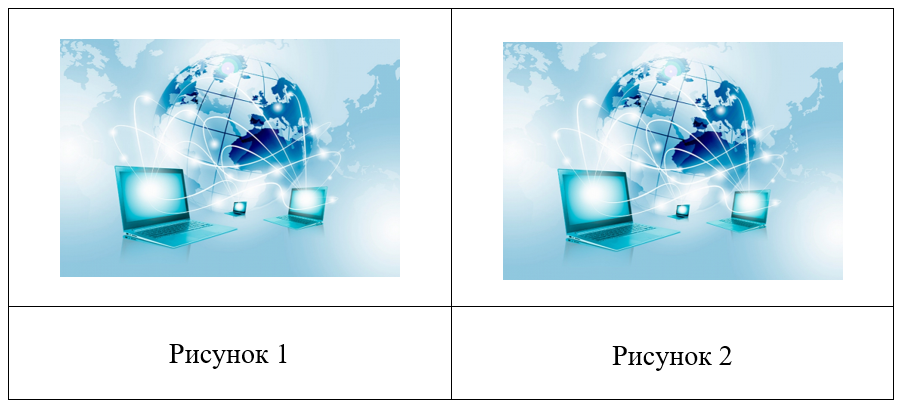 